Walter and Gladys Hill Public School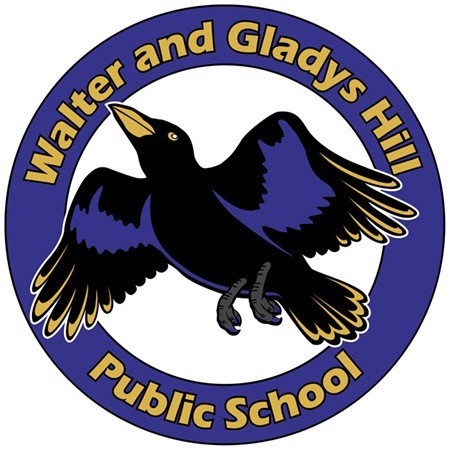 School Council Meeting Agenda Online and in Person @ 6:00 pmFebruary 7th 2023Executive members:Chair: Shruti SharmaVice Chair: Ami ShahSecretary: Christina OxamitnyParent Council Advisor: Swapnil SharmaDirectors at large: Marie McKay, Kriscinda Maki, ChauntelleItemMatterSpeaker1Call meeting to Order/IntroductionsShruti Sharma2Review AgendaShruti Sharma3Approve January meeting minutesShruti Sharma4Principal Report- Survey ResultsMr. Thomas Andrews5Update on Parent Representative per classShruti Sharma6Quick question from Councils – Message from Annalee Nutter Shruti Sharma7Update on - Use the ASCA grantShruti Sharma8School Bussing IssueSwapnil Sharma9Meeting adjournedShruti Sharma